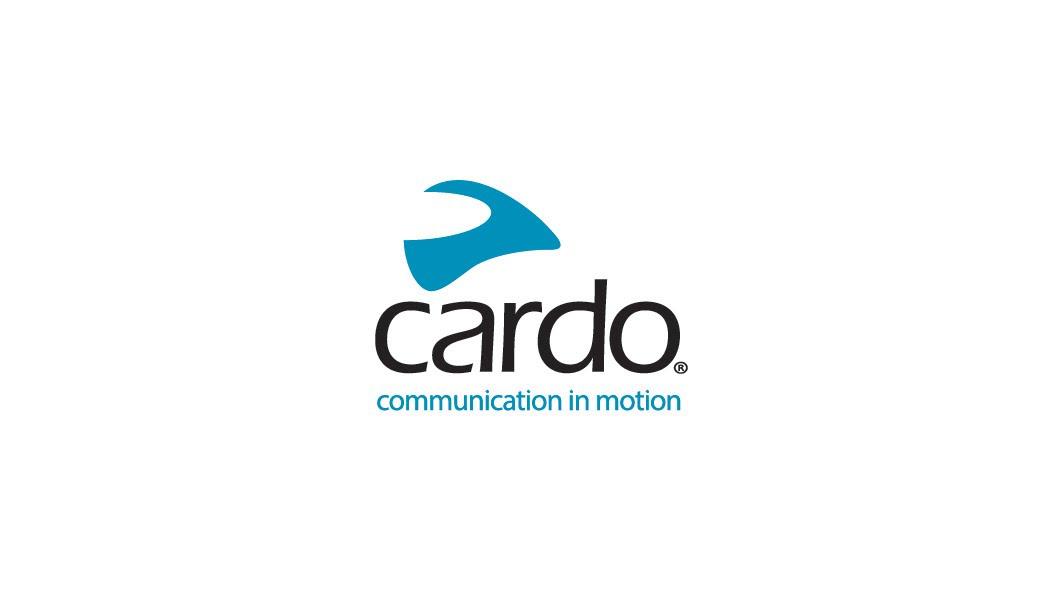 카르도 시스템즈, 신제품 팩톡 네오 발표


카르도 시스템즈의 베스트 셀러인 팩톡 엣지와 함께 신제품 팩톡 네오는 2세대 다이나믹 메쉬 (Dynamic Mesh Communication) 연결, 최대 1.6 Km 범위, 자연스러운 음성 작동, JBL 사운드 등 세계 최고 수준의 기술을 탑재하고 있습니다.

파워 스포츠용 무선 통신 시스템의 세계 시장 선두 업체인 카르도 시스템즈가 오늘 획기적인 팩톡의 새로운 버전인 팩톡 네오를 출시한다.

동급 최고의 기술과 편의성을 모두 갖춘 팩톡 엣지와 동일한 성능에 클립 크래들이 장착된 팩토크 네오는 경쟁력 있는 가격으로 시장에 출시되어 훨씬 더 많은 라이더들이 카르도 시스템즈의 최첨단 성능을 경험할 수 있게 되었다 팩톡 네오는 카르도 시스템즈의 제품중 팩톡 볼드를 대체하는 제품으로서 혼자 또는 친구와 라이딩을 즐기는 사용자를 위해 설계된 고급 통신 기술에 탑재되어 있습니다. 무광 블랙 마감, 최대 1마일 범위, 2년 보증을 제공하며, 베스트셀러 패톡 제품과 같은 기능과  슬림하고 안테나가 없는 디자인을 특징으로 합니다.

카르도 시스템즈의 최고 경영자인 Alon Lumbroso는 "팩톡 네오를 통해 우리는 가장 기술적이고 혁신적인 기능을 갖춘 옵션을 승객들에게 제공하기를 제공하고, 보다 접근하기 쉬운 가격으로, 더 많은 사용자를 카르도 커뮤니티에 데려오겠다는 궁극적인 목표를 가지고 있었습니다. 깔끔한 디자인의 팩톡 네오는 광범위한 커뮤니케이션 범위 내에서 완벽한 보완되어, 사용자에게 최고의 기술을 동일한 성능으로 도로를 즐길 수 있는 또 다른 선택이 될 것입니다."

사용자가 통신장치에 원하는 모든 성능을 제공하는 PACK토크 네오는 2세대 DMC 연결이 가능하며, 타의 추종을 불허하는 깊은 광대역 음질, DMC 모드의 더 단순하고 빠른 그룹화 프로세스, 블루투스 모드의 더 빠른 페어링, 라이브 인터콤 블루투스 지원 등의 기능을 제공한다

프리콤 4X와 팩톡 엣지 제품의 중간의 제품으로,  팩톡 네오는 재설계된 JBL 스피커와 3개의 새로운 사운드 프로필로 향상된 성능을 제공한다. 이 제품은 크래들에 클립을 사용하여 헬멧에 부착되며 향상된 소음 제거 마이크가 있는 동시에 장착이 용이다. 또한 가장 진보된 블루투스 5.2 칩을 내장하고 있으며, 업그레이드된 자동 음성명령 기능(Natural Voice Operation)은 사용자가  "헤이, 카르도” 라고 말하는 것만으로 제품을 구동시키고 운행을 계속할수 있다. 

주요 특징: 
외부 안테나가 없는 새로운 슬림 모던 디자인더 빠르고 쉬운 페어링 프로세스와 광대역 인터콤을 갖춘 2세대 다이내믹 메쉬 통신
"라이브 인터콤" 지원 및 향상된 범용 연결 기능을 갖춘 최신 블루투스 5.2 기술업그레이드된 내추럴 보이스 엔진, 향상된 JBL 사운드, 개선된 노이즈 캔슬링 마이크최대 13시간의 배터리 수명, USB-C를 통한 고속 충전무선 소프트웨어 업데이트를 통해 케이블 또는 WiFi 어댑터가 필요 없음
클립 크래들
2년 보증
새로운 팩토크 네오는 'EICMA (Esposizione Internazionale Ciclo Motociclo e Accessori )' 전시회에 참여하는 카르도 시스템 스탠드[홀 13 M77]에서 처음으로 일반에 공개됩니다. 소비자 가격은 싱글 €369.95 ,듀오 €679,95 – 듀오이며, 구매처은 추후 공지될 예정이다. 
카르도 시스템즈에 대한 자세한 내용은 cardosystems.com을 방문하거나 Facebook, Twitter 및 Instagram에서 대화에 참여하고 YouTube에서 최신 비디오를 모두 보십시오.

Cardo 시스템 정보

카르도 시스템즈는 포장도로 및 오프로드 파워 스포츠 애플리케이션의 가장 광범위한 범위를 위한 최첨단 무선 통신 및 엔터테인먼트 시스템의 설계, 개발, 제조 및 판매를 전문으로 합니다. 2003년 설립 이후 원래 오토바이 운전자를 위한 모바일, 무선 통신 솔루션에 중점을 두었던 Cardo는 블루투스 통신 시스템을 위한 방대한 혁신의 선구자였으며, 2015년에 세계 최초의 메시 동력 통신 프로토콜을 오토바이 시장에 도입했습니다. 현재 100여 개국에서 판매되고 있는 이 회사의 제품은 우수한 무선 통신 기술을 통해 모든 파워 스포츠 범주에 걸쳐 승차감을 높이는 데 초점을 맞추고 있는 세계 최고의 모터사이클 산업 통신 장치입니다.

편집자 참고:

카르도 시스템즈는 11월 8일 화요일 EICMA에서 엄선된 매체를 대상으로 체험형 교육 세션을 제공합니다. 사전 등록이 필요합니다. 더 많은 정보를 받고 싶다면 press@cardosystems.media로 이메일을 보내 주십시오.